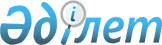 О переименовании улиц Сарыжарского сельского округаРешение акима Сарыжарского сельского округа Мартукского района Актюбинской области от 14 октября 2011 года № 1. Зарегистрировано Управлением юстиции Мартукского района Актюбинской области 31 октября 2011 года № 3-8-139
      Сноска. Заголовок – в редакции решения акима Сарыжарского сельского округа Мартукского района Актюбинской области от 27.02.2017 № 1 (вводится в действие по истечении десяти календарных дней после дня его первого официального опубликования).

      Сноска. В реквизитах и по всему тексту решения слова "Хлебодаровка", "Хлебодаровского" заменены словами "Сарыжар", "Сарыжарского" решением акима Сарыжарского сельского округа Мартукского района Актюбинской области от 27.02.2017 № 1 (вводится в действие по истечении десяти календарных дней после дня его первого официального опубликования).
      В соответствии со статьей 35 Закона Республики Казахстан "О местном государственном управлении и самоуправлении в Республике Казахстан" от 23 января 2001 года, подпунктом 4) статьи 14 Закона Республики Казахстан "Об административно-территориальном устройстве Республики Казахстан" от 8 декабря 1993 года, аким Сарыжарского сельского округа РЕШИЛ:
      Сноска. Преамбула - в редакции решения акима Сарыжарского сельского округа Мартукского района Актюбинской области от 19.11.2018 № 9 (вводится в действие по истечении десяти календарных дней после дня его первого официального опубликования).


      1. Переименовать следующие улицы села Сарыжар:
      1) Улицу Советская – на улицу Женис;
      2) Улицу Ленина – на улицу Айтеке би;
      3) Улицу Овражная – на улицу Бирлик;
      4) Улицу 70 лет Октября – на улицу Тауелсиздикке 20 жыл;
      5) Переулок Тополинный – на переулок Бәйтерек;
      6) Переулок Гвардейский – на переулок Ардагерлер;
      7) Переулок Солнечный – на переулок Күншуақ;
      8) Улицу Мира – на улицу Бейбитшилик;
      9) Переулок Северный – на переулок Солтустик;
      10) Улицу Коммунистическая – на улицу Темиржол;
      11) Переулок Молодежный – на переулок Жастар;
      12) Переулок Школьный – на переулок Мектеп;
      13) Переулок Зеленый – на переулок Жасыл ел;
      14) Переулок Степной – на переулок Кең дала;
      15) Улицу Стадионная – на улицу Ойын аланы.
      Сноска. Пункт 1 с изменениями, внесенными решением акима Сарыжарского сельского округа Мартукского района Актюбинской области от 19.01.2015 № 1 (вводится в действие по истечении десяти календарных дней после дня его первого официального опубликования); от 27.02.2017 № 1 (вводится в действие по истечении десяти календарных дней после дня его первого официального опубликования).


      2. Контроль над выполнением данного решения возложить на главного специалиста аппарата акима Сарыжарского сельского округа Жолмаганбетову С.А.
      3. Настоящее решение вводится в действие по истечении десяти календарных дней со дня первого официального опубликования.
					© 2012. РГП на ПХВ «Институт законодательства и правовой информации Республики Казахстан» Министерства юстиции Республики Казахстан
				
      Аким Сарыжарского сельского округа 

Б.И. Мулькаев
